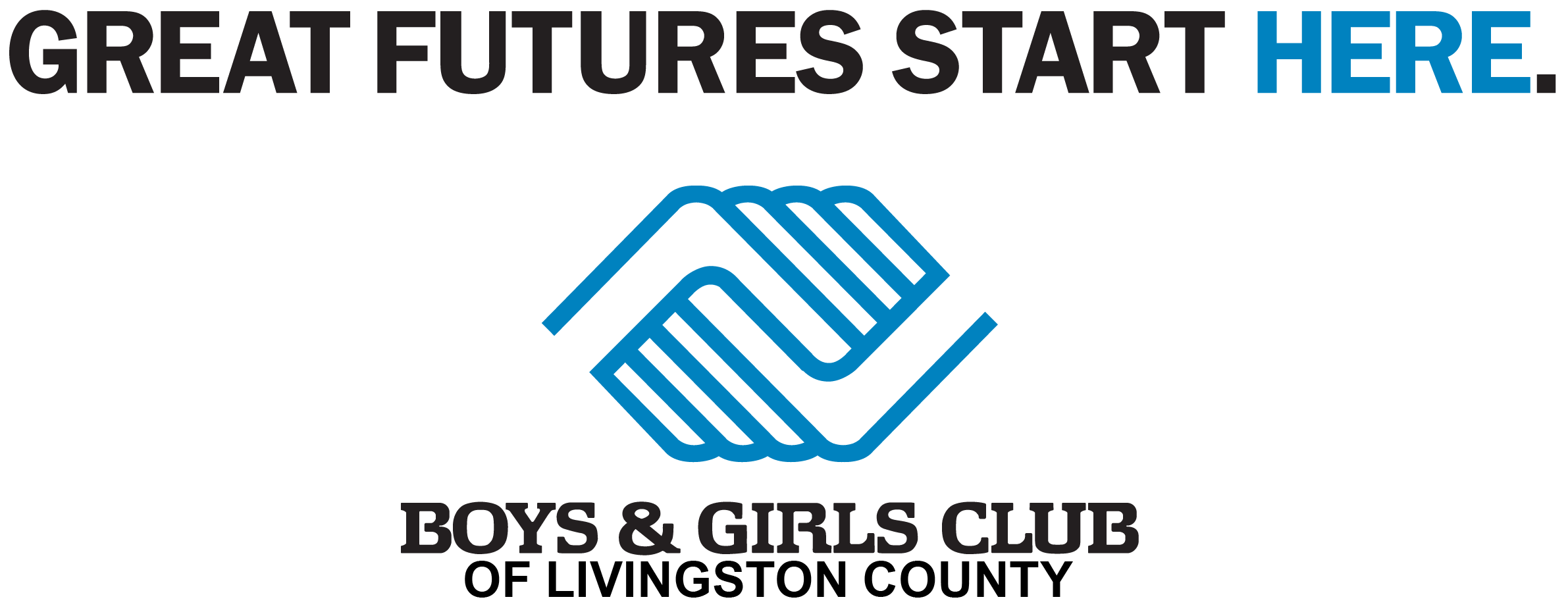 Thank you very much for making an in-kind donation to the Boys & Girls Club of Livingston County.  This form will help us to properly record and acknowledge your generous gift.  If you have any questions, please contact us at 815-842-3089.Donor is:          □  Individual          □  Organization/CompanyDonor Name (as it should appear on receipt and in print): _____________________________________________Name of Contact Person (for Organization/Company):  ___________________________________________Address: _________________________________________________________________________________City:  __________________________________           State: _____________          Zip:  __________________Telephone: _______________________________    Home □     Work □     Cell  □Email: ___________________________________________________________Item Description:  _________________________________________________________________________________________________________________________________________________________________________________________________________________________________________________________Estimated Fair Market Value of Item:  $______________________ (Determined by Donor)Donor Signature: ________________________________________________  Date:  ___________________The Donor Signature line must be signed to verify that the “estimated fair market value” amount was provided by the actual donor.